Alles over Vormen deel 1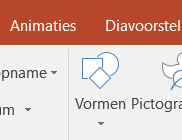 Vormen Dia 6Maak een nieuwe dia (dia 6)Klik in het Titelvenster en Delete het hele venster Invoegen - VormenKies in de groep Blokpijlen de autovorm Bijschrift: pijl omlaagTeken/sleep met het kruisje de Autovorm over de gehele lengte van het titelveldVorm tekst en opmakenSelecteer de Autovorm rechtermuis klik – Vorm opmaken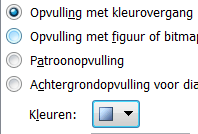 Open indien nodig het item OpvullingKies - Opvulling met kleurovergangKlik het venster Kleuren op het pijltjeKies een rustige kleur - SluitenIn vorm rechterklik Tekst toevoegenTyp: Voor Particulieren, kies lettertype Monotype Corsiva 48 Vorm tekst en opmakenKlik in het 2e Tekstvenster en Delete het hele vensterVorm maken - Invoegen - VormenGa naar het venster Stroomdiagram en kies de autovorm Stroomdiagram – UitstelTeken/sleep met het kruisje de Autovorm over de gehele lengte van het TekstveldRechterklik - Tekst toevoegenOnderstaande blauwe tekst kopiëren en in vorm plakken en met enter onder elkaar zettenMaak de vorm op zoals het voorbeeldBasistraining Windows, Omgaan met Programma’s, Structuur in mappen en sub mappen, Globale E- mail training, Internet gebruik, Tekstverwerken